Magyar Növényvédő Mérnöki és Növényorvosi Kamara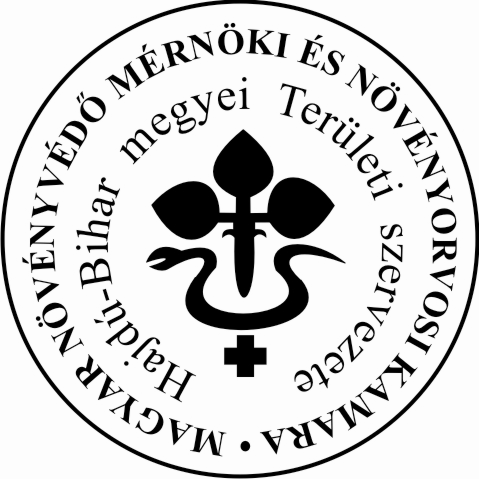 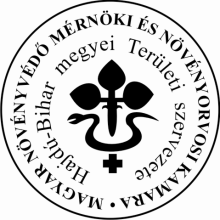 Hajdú-Bihar Megyei Területi Szervezete4032 DEBRECEN Füredi út 76.1/7./70-433-4027Email: novkamara.hbm2@gmail.com	F  E  L  H  Í  V  Á  S A Magyar Növényvédő Mérnöki és Növényorvosi Kamara Hajdú-Bihar Megyei Területi SzervezeteA képzés várható helyszíne: DebrecenJelentkezési határidő: 2018. március 14.Jelentkezni lehet és jelentkezési feltételek:Nánási Viktória, Magyar Növényvédő Mérnöki és Növényorvosi Kamara Hajdú-Bihar Megyei Területi Szervezete, irodavezető. 4032 Debrecen, Füredi u. 76. 1/7.Feltételek: jelentkezési lap, orvosi igazolás, befizetési igazolás leadása a megadott határidőig. (e-mailben, postán, vagy személyesen)Fogadóóra: hétfő, szerda, péntek: 08.30–12.00. Telefon:70/433-4027e-mail: novkamara.hbm2@gmail.comA képzésen minimum induló létszáma:  		   15 főA képzés költsége(képzés+tankönyv+vizsgadíj): 70.000.- Ft+ Áfa  Részletfizetési lehetőség: 					   nincs